Πληροφορίες διαδρομής Αθήνα - ΦάρσαλαΓια περισσότερες πληροφορίες μπορείτε να επικοινωνείτε μαζί μας στα τηλέφωνα2491350118 και 6392330438 ή στο e-mail 2synedrio@dimosfarsalon.gr.Από την Αθήνα μπορείτε να φτάσετε στα Φάρσαλα με τους εξής τρόπους:Οδικώς (με ΙΧ)Οδικώς (με λεωφορείο)Με τρένο 1. Οδικώς (με ΙΧ)Η απόσταση της διαδρομής Αθήνα – Φάρσαλα είναι 279 χλμ, δηλαδή περίπου 3 ώρες. Οδηγίες για τη διαδρομή μπορείτε να βρείτε στον παρακάτω χάρτη.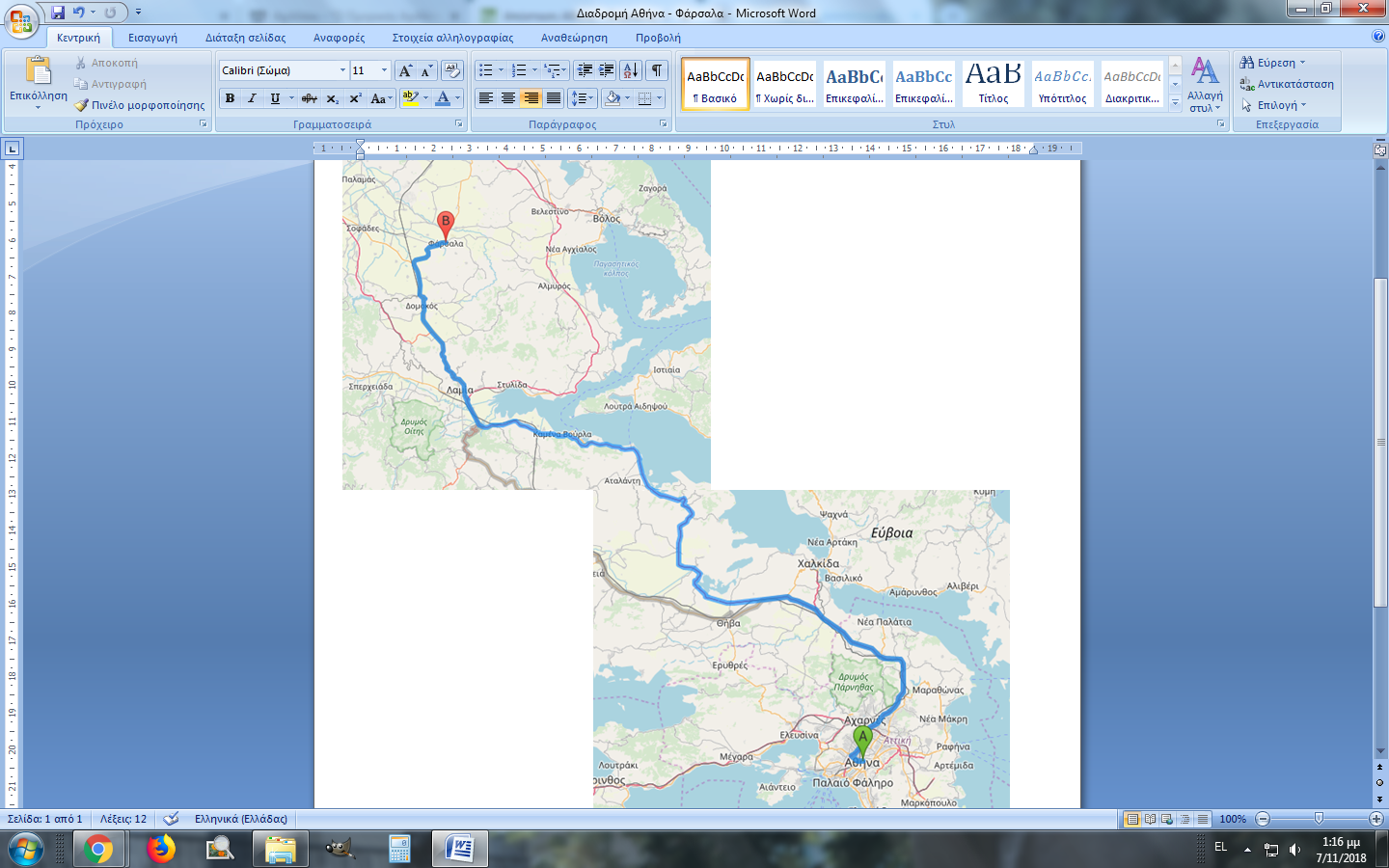 Χάρτης : Διαδρομή Αθήνα – Φάρσαλα2. Οδικώς (με λεωφορείο)Από την Αθήνα μπορείτε να φτάσετε στα Φάρσαλα χρησιμοποιώντας το λεωφορείο ως εξής: Επιβιβάζεστε στο λεωφορείο από τον σταθμό Λιοσίων των ΚΤΕΛ Αθήνας, Λιοσίων 260, Περιστέρι και αποβιβάζεστε στον σταθμό των ΚΤΕΛ Λάρισας, Γεωργιάδου και Ολύμπου 1. Από εκεί φτάνετε στα Φάρσαλα χρησιμοποιώντας λεωφορείο της εσωτερικής γραμμής Λάρισα - Φάρσαλα είτε με IX.Πληροφορίες για τα δρομολόγια μπορείτε να βρείτε στους παρακάτω πίνακες καθώς και στις ιστοσελίδες των ΚΤΕΛ Αθήνας (http://www.dromologiaktel.gr) και των ΚΤΕΛ Λάρισας (http://www.ktellarisas.gr).Πίνακας .1: Δρομολόγια λεωφορείου Αθήνα - ΛάρισαΠίνακας 2.2: Δρομολόγια λεωφορείου Λάρισα - Φάρσαλα3. Με τρένοΑπό την Αθήνα μπορείτε να φτάσετε στα Φάρσαλα χρησιμοποιώντας το τρένο ως εξής: Επιβιβάζεστε στο τρένο από τον σταθμό Λαρίσης της Αθήνας, Δεληγιάννη 46 και αποβιβάζεστε στον σταθμό της Παλαιοφαρσάλου, στον Σταυρό Φαρσάλων. Ο σταθμός απέχει από τα Φάρσαλα 10 χλμ. Από εκεί θα σας παραλάβει αυτοκίνητο του Δήμου Φαρσάλων.Πληροφορίες για τα δρομολόγια μπορείτε να βρείτε στον παρακάτω πίνακα καθώς και στην ιστοσελίδα της ΤΡΑΙΝΟΣΕ (http://www.trainose.gr).Πίνακας 3.1: Δρομολόγια τρένου Αθήνα - ΠαλαιοφάρσαλοςΕπιβιβάζεστε στο τρένο από τον σταθμό Λαρίσης της Αθήνας, Δεληγιάννη 46 και αποβιβάζεστε στον σταθμό της Λάρισας, Παλαιολόγου 7-9. Ο σταθμός απέχει από τα Φάρσαλα 40 χλμ. Από εκεί φτάνετε στα Φάρσαλα χρησιμοποιώντας λεωφορείο της εσωτερικής γραμμής Λάρισα – Φάρσαλα (τα δρομολόγια παρατίθενται στον Πίνακα 2.2) είτε με IX.Πληροφορίες για τα δρομολόγια μπορείτε να βρείτε στον παρακάτω πίνακα καθώς και στην ιστοσελίδα της ΤΡΑΙΝΟΣΕ (http://www.trainose.gr).Πίνακας 3.2: Δρομολόγια τρένου Αθήνα - ΛάρισαΔιαδρομήΗμέραΑναχώρησηΔιαδρομήΗμέραΑναχώρησηΑθήνα - ΛάρισαΔ Τ Τ Π Π Σ Κ07:30Αθήνα - ΛάρισαΔ Τ Τ Π Π Σ Κ10:00Αθήνα - ΛάρισαΔ Τ Τ Π Π Σ Κ13:00Αθήνα - ΛάρισαΔ Τ Τ Π Π Σ Κ15:00Αθήνα - ΛάρισαΔ Τ Τ Π Π Σ Κ18:00Αθήνα - ΛάρισαΔ Τ Τ Π Π Σ Κ22:00ΔιαδρομήΗμέραΑναχώρησηΔιαδρομήΗμέραΑναχώρησηΛάρισα - ΦάρσαλαΔ Τ Τ Π Π -  -05:15Λάρισα -  ΦάρσαλαΔ Τ Τ Π Π -  -05:45Λάρισα -  ΦάρσαλαΔ Τ Τ Π Π Σ -06:45Λάρισα -  Φάρσαλα-  -  -  -  -  - Κ07:45Λάρισα -  ΦάρσαλαΔ Τ Τ Π Π Σ -09:00Λάρισα -  Φάρσαλα-  -  -  -  -  - Κ09:45Λάρισα -  ΦάρσαλαΔ Τ Τ Π Π Σ -11:00Λάρισα -  ΦάρσαλαΔ Τ Τ Π Π - Κ12:00Λάρισα -  Φάρσαλα-  -  -  -  -  Σ -13:30Λάρισα - ΦάρσαλαΔ Τ Τ Π Π -  -13:35Λάρισα - ΦάρσαλαΔ Τ Τ Π Π Σ Κ15:00Λάρισα - ΦάρσαλαΔ Τ Τ Π Π Σ Κ17:00Λάρισα - ΦάρσαλαΔ Τ Τ Π Π Σ Κ19:30Λάρισα - Φάρσαλα -  Τ -  Π  -  -  -20:30Λάρισα - ΦάρσαλαΔ - Τ -  Π  -  -21:00ΤρένοΔιαδρομήΑναχώρησηΆφιξηΔιάρκειαΚόστοςΚόστοςΤρένοΔιαδρομήΑναχώρησηΆφιξηΔιάρκειαΘέση ΑΘέση Β50 (IC)Αθήνα – Παλαιοφάρσαλος07:1811:003:4233.327.3884 (DES)Αθήνα – Παλαιοφάρσαλος08:2012:224:0221.215.252 (IC)Αθήνα – Παλαιοφάρσαλος10:1814:003:4233.327.356 (IC)Αθήνα – Παλαιοφάρσαλος14:1818:053:4733.327.358 (IC)Αθήνα – Παλαιοφάρσαλος16:1619:583:4233.327.360 (IC)Αθήνα – Παλαιοφάρσαλος18:1822:003:4233.327.3601 (Ταχ. Πρ.)Αθήνα – Παλαιοφάρσαλος23:5503:533:5821.215.2ΤρένοΔιαδρομήΑναχώρησηΆφιξηΔιάρκειαΚόστοςΚόστοςΤρένοΔιαδρομήΑναχώρησηΆφιξηΔιάρκειαΘέση ΑΘέση Β50 (IC)Αθήνα – Λάρισα07:1811:204:0241.434.352 (IC)Αθήνα – Λάρισα10:1814:204:0241.434.356 (IC)Αθήνα – Λάρισα14:1818:244:0641.434.358 (IC)Αθήνα – Λάρισα16:1620:174:0141.434.360 (IC)Αθήνα – Λάρισα18:1822:194:0141.434.3600 (Ταχ. Πρ.)Αθήνα – Λάρισα23:5504:184:2324.917.8